19 декабря 2023 года № 1468О внесении изменений в Положение о порядке сообщения лицами, замещающими муниципальные должности муниципального образования города Чебоксары, и муниципальными служащими органов местного самоуправления города Чебоксары о получении подарка в связи с протокольными мероприятиями, служебными командировками и другими официальными мероприятиями, участие в которых связано с исполнением ими служебных (должностных) обязанностей, сдачи и оценки подарка, реализации (выкупа) и зачисления средств, вырученных от его реализации, утвержденное решением Чебоксарского городского Собрания депутатов от 23 апреля 2015  года № 1927На основании Устава муниципального образования города Чебоксары – столицы Чувашской Республики, принятого решением Чебоксарского городского Собрания депутатов от 30 ноября 2005 года № 40, Чебоксарское городское Собрание депутатовР Е Ш И Л О:Внести в Положение о порядке сообщения лицами, замещающими муниципальные должности муниципального образования города Чебоксары, и муниципальными служащими органов местного самоуправления города Чебоксары о получении подарка в связи с протокольными мероприятиями, служебными командировками и другими официальными мероприятиями, участие в которых связано с исполнением ими служебных (должностных) обязанностей, сдачи и оценки подарка, реализации (выкупа) и зачисления средств, вырученных от его реализации, утвержденное решением Чебоксарского городского Собрания депутатов от 23 апреля 2015 года № 1927, следующие изменения: 1) абзац четвертый пункта 2 изложить в следующий редакции:«лица, замещающие муниципальные должности муниципального образования города Чебоксары - глава города Чебоксары, председатель Чебоксарского городского Собрания депутатов, заместитель председателя Чебоксарского городского Собрания депутатов, депутат Чебоксарского городского Собрания депутатов, осуществляющие свои полномочия на постоянной основе.»;2)  пункт 15 изложить в следующий редакции:«15. В случае нецелесообразности использования подарка представителем нанимателя (работодателем) принимается решение о реализации подарка и проведении оценки его стоимости для реализации (выкупа), предусмотренном законодательством Российской Федерации.В отношении главы города Чебоксары такое решение принимается председателем Чебоксарского городского Собрания депутатов.».2. Настоящее решение вступает в силу со дня его официального опубликования.3. Контроль за исполнением настоящего решения возложить на постоянную комиссию Чебоксарского городского Собрания депутатов по местному самоуправлению и законности (Н.Ю. Евсюкова).Чувашская РеспубликаЧебоксарское городскоеСобрание депутатовРЕШЕНИЕ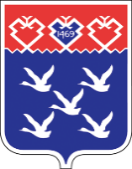 Чǎваш РеспубликиШупашкар хулиндепутатсен ПухăвĕЙЫШĂНУПредседатель Чебоксарского городского Собрания депутатов Временно исполняющий полномочия главы города Чебоксары________________ Е.Н. Кадышев________________Д.В. Спирин